VSTUPNÍ ČÁSTNázev moduluPokrmy na objednávku EKód modulu65-m-2/AI95Typ vzděláváníOdborné vzděláváníTyp modulu(odborný) teoreticko–praktickýVyužitelnost vzdělávacího moduluKategorie dosaženého vzděláníE (dvouleté, EQF úroveň 2)E (tříleté, EQF úroveň 3)Skupiny oborů65 - Gastronomie, hotelnictví a turismusKomplexní úlohaProfesní kvalifikacePříprava minutek
(kód: 65-004-H)
Platnost standardu od11. 04. 2017Obory vzdělání - poznámky65-51-E/02 Práce ve stravování65-51-E/01 Stravovací a ubytovací službyDélka modulu (počet hodin)32Poznámka k délce moduluPlatnost modulu od30. 04. 2020Platnost modulu doVstupní předpokladyZnalost surovin a jejich předběžného zpracování.Tepelné úpravy potravin.Práce s recepturou.JÁDRO MODULUCharakteristika moduluVzdělávací modul je zaměřen na získání znalostí a dovedností k přípravě pokrmů na objednávku.Po absolvování vzdělávacího modulu žák charakterizuje vhodné suroviny a technologické úpravy pro přípravu masitých a bezmasých pokrmů na objednávku, připraví pokrm na objednávku.Očekávané výsledky učeníOčekávané výsledky učení vycházejí z kompetencí definovaných v profesní kvalifikaci Příprava minutek (kód: 65-004-H)Žák:Zvolí vhodný postup práce, potřebné suroviny a zařízení pro přípravu pokrmů.Připraví suroviny pro výrobu pokrmu.Volí vhodné metody úpravy jatečného, drůbežího, rybího masa a zvěřiny.Ovládá přípravu základních pokrmů a specialit na objednávku.Ovládá zpracování a úpravu polotovarů.Ovládá obsluhu technologických zařízení v provozu.Provádí hygienicko-sanitační činnosti v potravinářských provozech a dodržuje hygienické předpisy.Kompetence ve vazbě na NSK65-004-H Příprava minutekVolba postupu práce, potřebných surovin a zařízení pro přípravu pokrmůPříprava surovin pro výrobu jídelÚprava jatečního masa, drůbeže, ryb a zvěřiny pro kuchyňské zpracováváníPříprava pokrmů a specialit na objednávkuZpracování a úprava polotovarůObsluha technologických zařízení v provozuProvádění hygienicko-sanitační činnosti v potravinářských provozech a dodržování hygienických předpisůObsah vzdělávání (rozpis učiva)Tepelné úpravy přípravy pokrmů na objednávku.Vhodné suroviny pro přípravu pokrmů na objednávku.Porcování a kořenění mas.Minutkové úpravy z hovězího a vepřového masa.Minutkové úpravy z drůbeže.Minutkové úpravy rybího masa.Příprava pokrmu na objednávku dle zadání.Učební činnosti žáků a strategie výukyMetody slovní:monologické metody (popis, vysvětlování, výklad)dialogické metody (rozhovor, diskuse)metody práce s učebnicí, odbornou literaturouMetody názorně-demonstrační, využití:konvektomatukontaktního grilupánve WookfritézyŽák v rámci teoretické výuky:sleduje odborný výklad učitelepři své činnosti uplatňuje práci s textem (učební text, prezentace) a využívá internetové zdrojecharakterizuje vhodné tepelné úpravy pro přípravu pokrmů na objednávkucharakterizuje vhodné suroviny pro přípravu pokrmů na objednávkuvyjmenuje zásady pro přípravu pokrmů na objednávku z masa hovězího, vepřového, drůbeže a rybvyjmenuje zásady pro ošetřování a udržování technologického vybavenívyjmenuje bezpečnostní pravidla spojená s ochranou majetku a zdravíuvede pravidla BOZP a POŽák v rámci praktické výuky:pro přípravu pokrmu na objednávku volí vhodnou tepelnou úpravupro přípravu pokrmu na objednávku volí vhodné suroviny v požadovaném množstvípoužívá adekvátní technologické vybaveníošetřuje a zabezpečuje technologická zařízení po ukončení provozudodržuje osobní hygienu a hygienu práce v průběhu pracovních činnostíprovede úklid pracoviště po ukončení provozu v souladu s hygienickými požadavkyZařazení do učebního plánu, ročník2. ročníkVÝSTUPNÍ ČÁSTZpůsob ověřování dosažených výsledkůPrůběžné a celkové hodnocení žáka je zaznamenáváno do hodnoticího formuláře.Výsledky učení žáka jsou ověřovány ústním a písemným zkoušením.Zadávané otázky mají být jednoznačné, srozumitelné a mají směřovat k pochopení učiva.Hodnoceno je využívání odborné terminologie a věcná správnost odpovědí.Kritéria hodnoceníTeoretická výuka:Za splněný se považuje modul při dodržení následujících kritérií:žák je povinen splnit 75 % docházky do výuky1x ústní zkoušení znalostí za dobu realizace modulu1x písemné ověření znalostí za dobu realizace modulupříprava 1 pokrmu na objednávku dle zadáníKritéria hodnocení:Stupeň 1 (výborný):Žák ovládá požadované poznatky, fakta, pojmy. Samostatně uplatňuje osvojené poznatky a dovednosti při řešení teoretických i praktických úkolů. Písemný i ústní projev je správný a přesný.Stupeň 2 (chvalitebný):Žák ovládá požadované poznatky, fakta, pojmy v podstatě uceleně. Samostatně nebo podle menších podnětů učitele uplatňuje osvojené dovednosti při řešení teoretických i praktických úkolů. Písemný i ústní projev mívá menší nedostatky ve správnosti a přesnosti.Stupeň 3 (dobrý):Žák má v osvojení požadavků, faktů, pojmů nepodstatné mezery. Podstatnější nepřesnosti a chyby dovede za pomoci učitele korigovat. V písemném a ústním projevu má nedostatky ve správnosti a přesnosti.Stupeň 4 (dostatečný):Žák má v osvojení požadavků, faktů, pojmů závažné mezery. Závažné chyby dovede žák s pomocí učitele opravit. V písemném a ústním projevu se objevují vážné nedostatky ve správnosti a přesnosti. Žák je nesamostatný a není tvořivý.Stupeň 5 (nedostatečný):Žák má v osvojení požadavků, faktů, pojmů závažné a značné mezery. Neprojevuje samostatnost, vyskytují se časté nedostatky při řešení zadaných úkolů a nedovede své vědomosti a dovednosti uplatnit ani s podněty učitele. V písemném a ústním projevu má závažné nedostatky ve správnosti a přesnosti.Bodové hodnocení pro písemné testy:100 – 91 % výborný90 – 71 % chvalitebný70 – 51 % dobrý50 – 31 % dostatečný30 – 0 % nedostatečnýU praktické části úkolu se hodnotí:příprava pracovištěvolba surovinvolba tepelné úpravypostup pracíorganizace prácechuť, konzistence pokrmuprezentace pokrmu na talířidodržování BOZP a hygienických předpisůúklid pracovištěHodnocení slovní + známkou.Doporučená literaturaSEDLÁČKOVÁ, Hana. Technologie přípravy pokrmů 1–6. Praha, Fortuna 2004. ISBN: 80-7168-912-2.DOSTÁLOVÁ, JANA. Co se děje s potravinami při přípravě pokrmů. Praha, Forsapi 2008. ISBN: 978-80-903820-8-4.ŠINDELKOVÁ, Alena, Ludmila ČERMÁKOVÁ a Ivana VYBÍRALOVÁ. Kuchařské práce: technologie: učebnice pro odborná učiliště. 3. vyd. Praha: Parta, 2010. ISBN 978-80-7320-152-4.Poznámkyhttp://www.kulinarskeumeni.cz/kurzyDoporučené rozvržení hodin:teoretické vyučování: 10 hodinpraktické vyučování: 22 hodinObsahové upřesněníOV NSK - Odborné vzdělávání ve vztahu k NSKMateriál vznikl v rámci projektu Modernizace odborného vzdělávání (MOV), který byl spolufinancován z Evropských strukturálních a investičních fondů a jehož realizaci zajišťoval Národní pedagogický institut České republiky. Autorem materiálu a všech jeho částí, není-li uvedeno jinak, je Dagmar Vaďurová. Creative Commons CC BY SA 4.0 – Uveďte původ – Zachovejte licenci 4.0 Mezinárodní.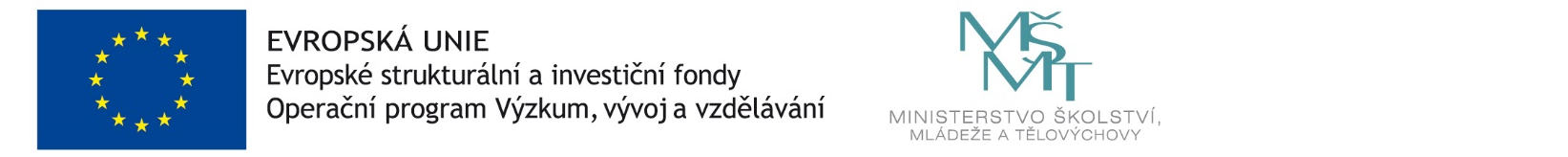 